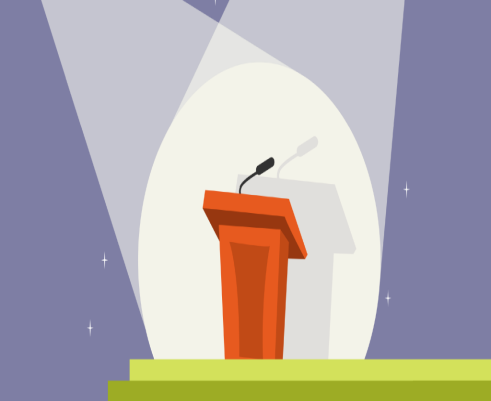 4 апреля 2018 годаВедущий вебинара – Леонтьева Татьяна ИвановнаПредседатель комиссии по социальной политике  и благотворительной деятельности Общественной палаты Республики Татарстан, Генеральный директор АНО «Поволжская семейная академия «Умай», кандидат философских наук. В рамках вебинара были рассмотрены следующие вопросы:-   Задачи публичного выступления. Подготовка публичного выступления. Обязательные шаги при подготовке публичного выступления. Практические рекомендации-   Создание презентации к публичному выступлению. Рекомендации по подготовке эффектной и понятной презентации  -   Навыки делового общения. Правила комфортного выступления. Секреты успешного публичного выступления